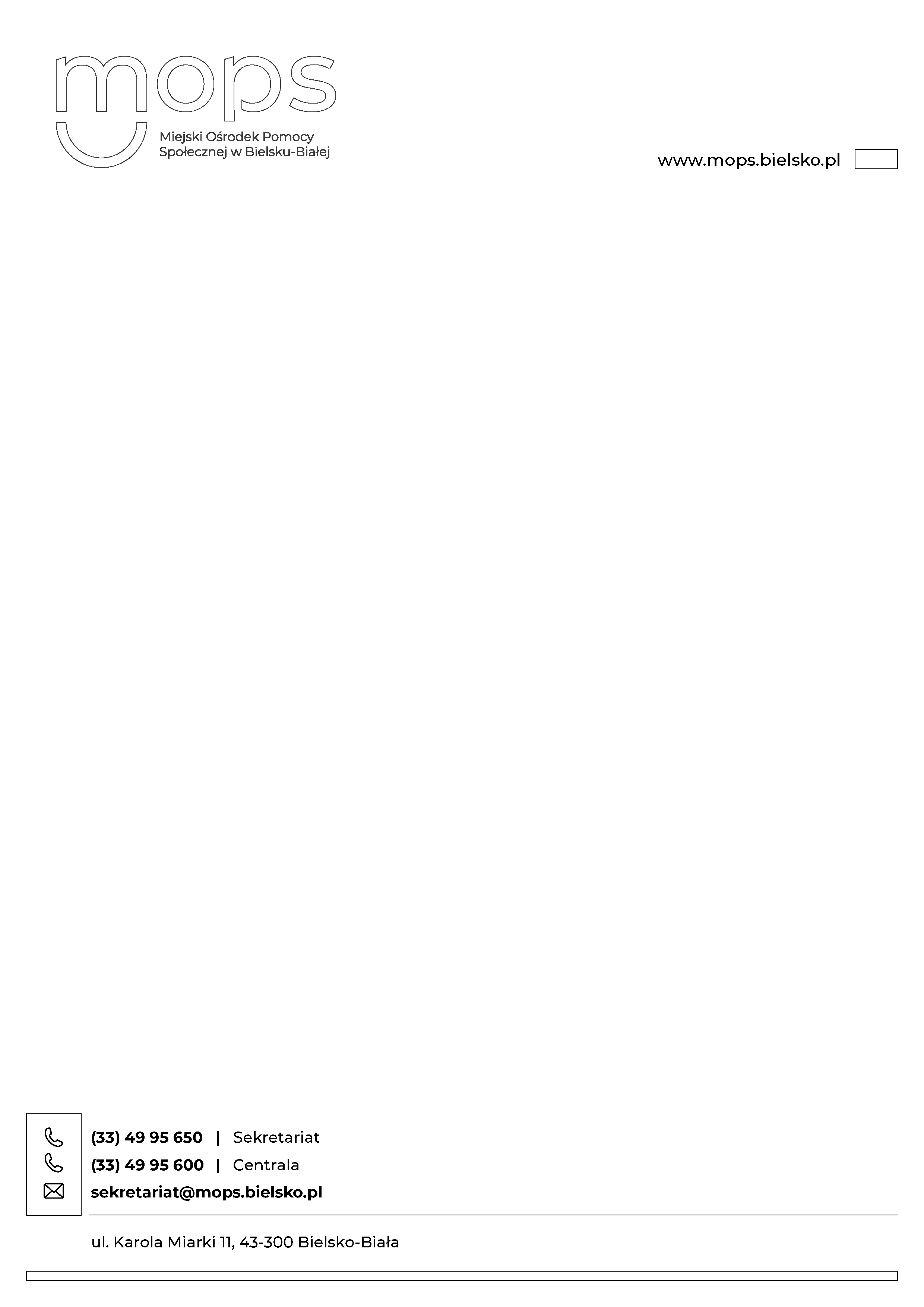           Bielsko-Biała, dn. 19.12.2022 r.MOPS.DA-PSU.3212.19.2022ZAWIADOMIENIE  O  WYBORZE  OFERTYMiejski Ośrodek Pomocy Społecznej w Bielsku-Białej informuje, że w postępowaniu na zapewnienie całodobowego schronienia w domu dla matek z małoletnimi dziećmi i kobiet w ciąży ofertę najkorzystniejszą złożył Wykonawca: Caritas Diecezji Bielsko-Żywieckiej, ul. Żeromskiego 5A, 43-300 Bielsko-Biała. Cena oferty złożonej przez w/w Wykonawcę wynosi 91 125,00 zł. Była to jedyna oferta złożona w niniejszym postępowaniu.